Plan de Aprendizaje RemotoPistas para orientar el trabajoÍTEM I: Lee con atención la siguiente pregunta y responde.¿Por qué la participación es una práctica fundamental para la democracia? ExplicaÍTEM II: Observa el siguiente gráfico y responde las siguientes preguntas.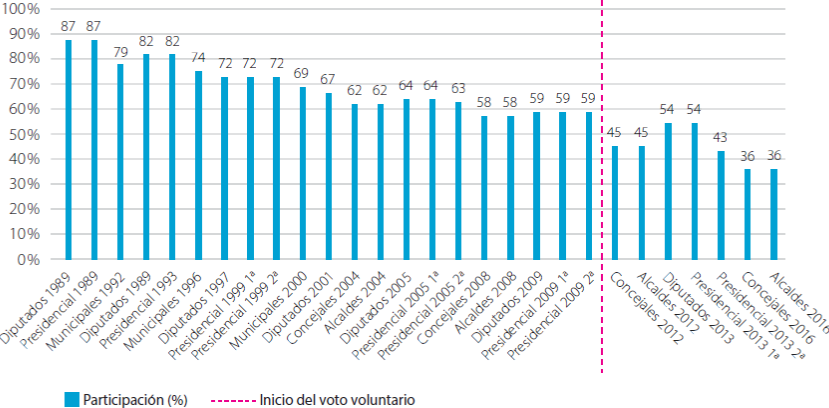 ¿Qué nos dice el gráfico sobre la sociedad chilena actual? ¿Qué conclusión puedes desarrollar a partir de los datos entregados en el grafico anterior? ¿Qué preguntas les habrías hecho a los encuestados para determinar en qué grupo ubicarlos? (Recuerda considerar conceptos relativos a la representatividad y beneficios de la democracia en tu respuesta)ÍTEM III: Investigue, teniendo énfasis en las políticas públicas, un caso en que las personas organizadas hayan interpelado de alguna manera al Estado y se haya evidenciado el impacto de la participación ciudadana. Para orientarte puedes tomar las campañas de “Salvemos Punta de Choros”, “Patagonia Sin Represas” o la historia de la promulgación de la “Ley Emilia”.Para ello deberás considerar:RedacciónUso de fuentes de información Capacidad de síntesis Interpretación (Tenga en cuenta que más allá de la propia investigación, lo realmente importante es la interpretación que usted hace de los hechos).Además, puedes guiarte por las siguientes preguntas:Posterior a tu investigación, responde las siguientes preguntas.• b) ¿Qué relación hay entre los conflictos y la participación ciudadana? c) ¿Con respecto a la pregunta anterior, estás de acuerdo con las acciones y procedimientos que realizaron los ciudadanos ante el problema? Autoevaluación Es importante que identifiques el nivel de avance personal que has logrado. Para ello contesta a conciencia esta autoevaluación, marcando de 1 a 7, en donde 1 es muy en desacuerdo y 7 es completamente de acuerdo:Nombre Estudiante:Nombre Estudiante:Asignatura:Educación ciudadanaEducación ciudadanaEducación ciudadanaEducación ciudadanaEducación ciudadanaEducación ciudadanaGuía:Participación Ciudadana: Vida en DemocraciaParticipación Ciudadana: Vida en DemocraciaParticipación Ciudadana: Vida en DemocraciaN°33Docente(s):Verónica Quezada VillagraVerónica Quezada VillagraVerónica Quezada VillagraVerónica Quezada VillagraVerónica Quezada VillagraVerónica Quezada VillagraFecha:Curso:Curso:Curso:4°medioAprendizajes esperados que se evaluarán: Analizar los campos posibles de participación de la comunidad en democracia y la importancia de estas acciones.Aprendizajes esperados que se evaluarán: Analizar los campos posibles de participación de la comunidad en democracia y la importancia de estas acciones.Puntaje Ideal40Instrucciones:Lea cuidadosamente cada una de las instrucciones que se dan para cada actividad.Las preguntas a responder pueden ser escritas “a mano”, por lo tanto, debe adjuntar fotos de todo el desarrollo que usted realice por cada una de las preguntas.Envíe el documento guardado bajo el siguiente formato:nombre_apellido_curso_asignatura, (ejemplo, rosario_guzman_4a_lenguaje).Intente resolver esta guía a la brevedad, enviándola a su profesor al mail veroquezada.v@gmail.com para que no acumule trabajo y pueda realizarla de buena forma.Le recomendamos observar las rúbricas de evaluación con que se corregirá esta guía, para que tenga en cuenta la forma en que se asignará puntaje a sus respuestas (se incluyen en la última hoja). Las consultas deben ser formuladas al profesor(a) vía correo electrónico (veroquezada.v@gmail.com)El concepto central de este módulo es “participación”, habilidad indispensable para la vida en democracia, ya que el aporte de todos nosotros genera una sociedad comprometida con sus derechos, necesidades y responsabilidades.Este módulo te permitirá Generar sensibilidad respecto a la importancia de actuar de modo responsable y de manera crítica en la toma de decisionesPoner en práctica valores cívicos y democráticos para contribuir el desarrollo creativo y personal, despertando actitudes críticas y de respeto hacia tu realidad más cercana, como forma de crecimiento personal y colectivo.La participación ciudadana comprende las diferentes formas en que nos hacemos parte de las decisiones y acciones públicas que afectan nuestras vidas y las de quienes nos rodean. A través de ella intentamos influir en estos asuntos públicos para promover nuestro bienestar y el de los demás. Sin embargo, no todos los modos de participación son iguales o buscan este objetivo de la misma manera. Tan importante como participar, es decidir cómo hacerlo.Indicadores12345671. He podido elaborar mi guía en un lugar tranquilo. 2. Considero que he logrado aprender al desarrollar la guía, cumpliendo el OA (Objetivo de Aprendizaje) planteado.3. Creo que puedo explicar lo aprendido a algún miembro de mi familia.4. Las preguntas/actividades me parecieron complejas.5. Las preguntas/actividades me parecieron desafiantes.6. Los conceptos tratados no me generaron confusión 7. La guía tiene una extensión adecuada.Sugerencias. Plantea aquí lo que consideres necesario para mejorar las guías y/o el proceso de aprendizaje a distancia en general:Sugerencias. Plantea aquí lo que consideres necesario para mejorar las guías y/o el proceso de aprendizaje a distancia en general:Sugerencias. Plantea aquí lo que consideres necesario para mejorar las guías y/o el proceso de aprendizaje a distancia en general:Sugerencias. Plantea aquí lo que consideres necesario para mejorar las guías y/o el proceso de aprendizaje a distancia en general:Sugerencias. Plantea aquí lo que consideres necesario para mejorar las guías y/o el proceso de aprendizaje a distancia en general:Sugerencias. Plantea aquí lo que consideres necesario para mejorar las guías y/o el proceso de aprendizaje a distancia en general:Sugerencias. Plantea aquí lo que consideres necesario para mejorar las guías y/o el proceso de aprendizaje a distancia en general:Sugerencias. Plantea aquí lo que consideres necesario para mejorar las guías y/o el proceso de aprendizaje a distancia en general:RúbricaRúbricaRúbricaRúbricaRúbricaRúbricaPregunta/nivel de logroLogrado 4 puntosParcialmente logrado 3 puntosSuficiente 2 puntos No logrado puntoPuntaje ConocerÍtem IPregunta IIdentifica/reconoce la totalidad de los datos solicitados Identifica/reconoce de modo incompleto los datos solicitadosIdentifica/reconoce erróneamente los datos solicitadosNo responde ComprenderÍtem IIIPregunta bExplicita un entendimiento completo de la información del textoExplicita un entendimiento de la información de manera parcializadaNo entiende el contenido del texto. Plantea ideas sin relación al textoNo respondeAnalizarÍtem IIPregunta I Descompone en su totalidad la información en partes, identifica causas, efectos y/o evidenciasDescompone la información parcialmente, identifica parcialmente causas, efectos y/o evidenciasNo descompone la información. Responde de modo generalizado sin profundizar en los elementos del textoNo responde InferirÍtem IIPregunta IIDeduce o induce información completa a partir del texto/fuenteInfiere información incompleta a partir del texto/fuenteNo infiere, respondiendo literalmente lo expresado en el texto/fuenteNo respondeEvaluar / argumentar Ítem IIIPregunta AJustifica y defiendeopiniones personales o de otros, realizando juicios sobre la información, la validez de ideas o la calidad de un trabajo basándoseen evidencias o criteriosJustifica y defiendeopiniones personales o de otros, pero realiza juicios inconsistentes sobre la información, la validez de ideas o la calidad de un trabajo o no se basan en evidencias o criteriosPresenta un planteamiento personal frente a un tema, pero no se basa en evidencias, la validez de ideas o la calidad de un trabajoNo respondeEvaluarÍtem IIIPregunta CJustifica y defiendeopiniones personales o de otros, realizando juicios sobre la información, la validez de ideas o la calidad de un trabajo basándoseen evidencias o criteriosJustifica y defiendeopiniones personales o de otros, pero realiza juicios inconsistentes sobre la información, la validez de ideas o la calidad de un trabajo o no se basan en evidencias o criteriosPresenta un planteamiento personal frente a un tema, pero no se basa en evidencias, la validez de ideas o la calidad de un trabajoNo responde CrearÍtem IIPregunta IIIElabora un planteamiento novedoso combinando loselementos del texto/fuente en un nuevo modelo opropone soluciones alternativasElabora un planteamiento similar a la fuente. Combina de manera incompleta o inexacta los elementos del texto/fuente o no propone soluciones alternativasNo presenta un planteamiento personal. Se limita a responder superficialmente sobre el texto/tema. No propone soluciones alternativasNo respondeAutoevaluaciónRealiza la autoevaluación  completa.Realiza la autoevaluación parcialmente.-No respondeFormato de entregaEnvía el archivo nominado como se señala en la guía.Envía el archivo con datos incompletos.Envía el archivo sin el nombre del estudiante.-Fecha de entregaEnvía el archivo en el plazo indicado o fuera del plazo pero con justificación. Envía el archivo con un día de retraso sin justificación.Envía el archivo con más de un día de retraso y sin justificación.-ObservacionesPuntaje final